Vendredi 6 décembre 2019, 17h15-20h00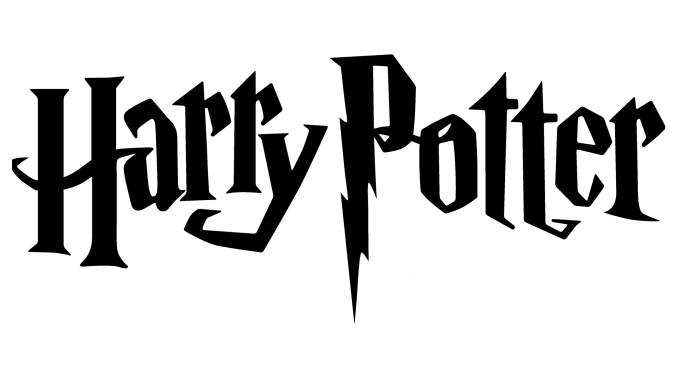 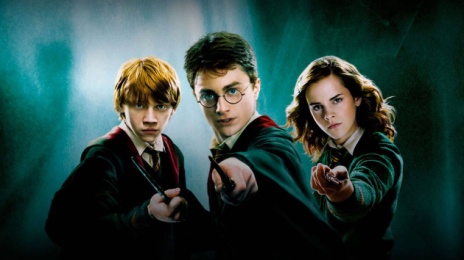 Pour s’inscrire à cette soirée, résolvez cette énigme. Les lettres peuvent être utilisées plusieurs fois. Une fois tous les mots trouvés, reconstruisez la phrase et avec elle, adressez-vous à Mme Perrussel. Un signe particulier					Phénix de Dumbledore					Sa maison à Poudlard					Poudre permettant de se déplacerLe nom de son animal					Gardien d’AzkabanLe prénom de sa mère					Celui d’Harry est un cerfSon ennemi						Elf de maison qu’Harry aide à libérerSon premier balai					Ecole française de magieLa banque des sorciers					Le patronus d’Harry est un ….	Le directeur de l’école des sorciers				Personne dépourvue de pouvoirElle est interdite pour tous les élèves			Rat de RonPropriétaire de Croc-Dur					Objet qui choisit la maison des élèvesJeu préféré des sorciers					Indispensable aux sorciersUn élève peu aimé de Serpentard				Baguette ….Il en faut pour se déplacer au jouer au quidditch		Il faut s’y rendre pour aller à PoudlardUne voiture … qu’utilisent Harry et Ron pour se rendre à Poudlard	Professeur Mc Gonagall peut se transformer en …		Il est interdit de l’utiliser en dehors de l’enceinte de PoudlardPour trouver le train de Poudlard, il faut passer par le … 9 ¾	Rendez-vous sur le blog du CDI pour retrouver cette énigme !!HLBAGUETTEMAGIEAEDRAGOCROUTARDGGUMBEAUXBATONSRRMOQUIDDITCHBTIYBDUDLOMEPASAMDFLDOBBYSEYLILASFENIMBUSQUAIAGUODETTENIMEHCIINNOEDETRAQUEURQODRFRECHOIXPEAUROEOTROMEDLOVSETRCRTCICATRICEQAUHEDWIGETNALOVPIATDGRINGOTTSAGITSKCESMUFGARE